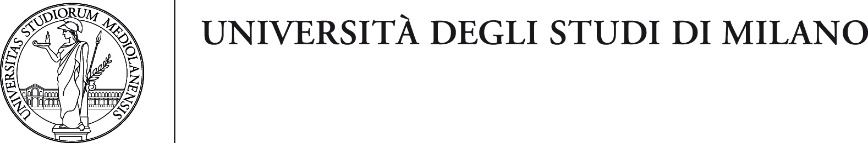 Unità Locale UNIMI N.Con riferimento alla richiesta di prelievo alla quale la presente dichiarazione è allegata,il sottoscritto _______________________________________________________________produttore del rifiuto da conferire con CER ________________, dichiara sotto la propria responsabilità quanto segue (barrare la casella che interessa):che il rifiuto da conferire non necessita di sistemi di igienizzazione, sanitizzazione, sanificazione o sterilizzazione, in quanto non contaminato da agenti biologici;che il rifiuto da conferire non è contaminato da agenti biologici in quanto è stato sottoposto a processi di igienizzazione, sanitizzazione, sanificazione o sterilizzazione.Data:									Firma								______________________________